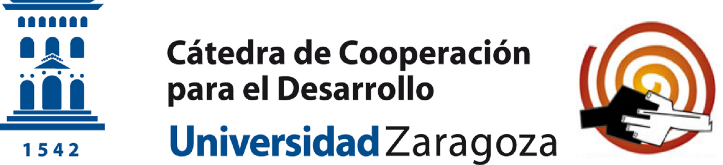 XI Edición Premios Trabajo Fin de Grado y Trabajos Fin de Máster “Cátedra de Cooperación para el Desarrollo”2024Formulario de inscripciónDe conformidad con la Ley Orgánica 15/1999 de 13 de diciembre de Protección de Datos de Carácter Personal (LOPD), los datos suministrados por el usuario quedarán incorporados en un fichero automatizado, el cual será procesado exclusivamente para difusión de las actividades de la Cátedra. Los datos de carácter personal serán tratados con el grado de protección adecuado, según el Real Decreto 1720/2007 de 21 de diciembre, tomándose las medidas de seguridad necesarias para evitar su alteración, pérdida, tratamiento o acceso no autorizado por parte de terceros que lo puedan utilizar para finalidades distintas para las que han sido solicitados al Usuario. Los datos de carácter personal objeto del tratamiento automatizado sólo podrán ser cedidos, según consta en el artículo 11 de la Ley Orgánica 15/1999 de 13 de diciembre, para el cumplimiento de fines directamente relacionados con las funciones legítimas del cedente y del cesionario con el previo consentimiento del afectado.Los derechos de modificación, cancelación y rectificación deberán dirigirse a: Cátedra de Cooperación para el Desarrollo, C/ Pedro Cerbuna 12, Edificio Interfacultades, Piso 4, 50009, Zaragoza.Apellidos:Nombres:Documento de identidad:DirecciónCalle:Número:Ciudad:Provincia:Código postal:Teléfono:Correo electrónico: